F/OBEM 01/18/00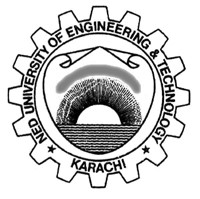 NED University of Engineering & TechnologyDepartment of ____________________ Engineering  Course Code & Title: ______________________________Assessment Rubric for CEPStudent’s Name: ____________________________________________	            Roll No.: ____________Total Score = ___________________________						Instructor’s Signature: ____________________CriterionLevel of AttainmentLevel of AttainmentLevel of AttainmentLevel of AttainmentLevel of AttainmentCriterionBelow Average(0)Average (1)Good (2)Very Good (3)Excellent (4)